关于2023年下半年普通话水平测试报名工作的通知各二级学院：根据安徽省普通话培训测试中心相关要求，结合本年度学院普通话测试站总体安排，我院2023年下半年普通话水平测试拟定于10-12月进行。为做好本学期测试工作，现将测试报名工作的相关事项通知如下：一、报考对象 本科部在校学生、大二在校学生及校内教职工均可报名参加。（大一新生不参加本次报名，后面批次再作安排）本次报名时间：2023年9月26日- 10月9日 二、报考程序1. 学生完成网上缴费后，到班级辅导员处填写“安徽省普通话水平测试报名登记表”，待班级所有报名信息填好审核后进行打印，表中签名栏请考生签字确认（确认个人信息无误），辅导员签字（确认报名同学都已缴费）。2. 以班级为单位，各班辅导员将报名表的电子档和纸质档上交至二级学院指定负责人处。3. 各二级学院负责人汇总、审核各班级报名数据，确认无误后二级学院盖章，10月14日前将纸质表送至继续教育学院普通话测试站（信息中心中416室），电子表请发至3175757@qq.com邮箱，逾期不予受理。三、收费标准根据财教函〔2006〕5号文件精神，测试收费标准为：在校学生测试费25元/人次，校内教职工测试费50元/人次。请考生本人登录校园网主页，进入“智慧电院”的“校园一卡通”页面，进入“财务缴费”功能，点击“缴费项目”进行缴费。请不要重复交费，不可替他人交费；校内教职工在信息中心中416室现场扫码缴费。请考生把握时间，逾期未缴费的不予登记考试。四、考试地点安徽电子信息职业技术学院信息中心四楼普通话测试站。五、注意事项1．各二级学院需按统一格式认真填写普通话测试报名信息登记表，（模板见附件），如因考生个人原因（无报名资格、个人姓名或身份证信息填写错误、未在规定时间参加考试等）造成无法参加考试的，考试费用不予退还。2．考试时间一旦确定，无法更改。考生应严格按照规定的考试时间到测试站报到，逾期未参加考试的，视为自动放弃。3．请各二级学院加强宣传工作，及时将报名时间、步骤和要求通知到学生，确保测试工作顺利开展。六、测试要求1. 普通话测试采用包括身份验证、面部识别、照片采集和考试机随机抽签的信息化考试系统，请各位考生务必携带本人二代身份证和学生证参加考试。考试过程中如发现作弊、替考现象，院测试站将依照省普通话考试中心相关规定严肃处理。2. 考试时现场采集证书照片，照片为白色背景，请着深色上衣。3. 为避免人群聚集，请考生按报到时间提前30分钟到达测试站报到即可，无需过于提前。七、成绩及证书发放考试结束30天后，考生本人可登陆（国家普通话水平测试在线报名系统http://www.cltt.org/）查看本人测试成绩。领取普通话考试证书等相关事项届时将另行通知。附件： 安徽省普通话水平测试报名登记表（简表）.xlsx联系人：夏老师        联系电话：0552-3150915安徽电子信息职业技术学院普通话测试站‍                                       2023年9月25日附：         普通话测试工作流程继续教育学院普通话测试站将本学期“国家普通话水平测试通知”发于各二级学院；各二级学院接到报名通知后，按报名要求转发至符合报考条件的班级；学生按通知完成网上缴费。缴费流程如下：考生本人登录校园网主页，进入“智慧电院”---“校园一卡通”页面，进入“财务缴费”功能，点击“缴费项目”选择“普通话测试”进行缴费。请不要重复交费，不可替他人交费，逾期未缴费的不予登记考试；学生完成网上缴费后，到班级辅导员处填写“安徽省普通话水平测试报名登记表”，进行考生确认（确认个人信息无误）、辅导员审核（确认报名同学都已缴费），完成后由辅导员将电子档和纸质档上交至各二级学院（纸质表需要考生签名、辅导员签名）；各二级学院汇总各班级报名数据，审核学院财务部门提供的缴费名单，确认无误后二级学院盖章，报送至继续教育学院普通话测试站；继续教育学院普通话测试站将报名信息上报省普通话培训测试中心，安排考试时间；考试结束后30天，考生可上“国家普通话水平测试网www.cltt.org”查询成绩；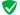 继续教育学院普通话测试站办理证书后，联系各二级学院，根据前期报名登记表进行证书发放工作。